
DRAFT MEETING MINUTES
Community Corrections Partnership, COUNTY OF MONO
STATE OF CALIFORNIA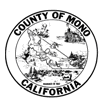 Executive Committee

Special Meeting
November 17, 20229:02 a.m. Meeting called to order by Karin HumistonMembers Present: Chief of Probation Karin Humiston, District Attorney Tim Kendall, Honorable Mark Magit, Sheriff Ingrid Braun.Members Absent: Chief of Police Al Davis, Director of Behavioral Health Robin Roberts, Public Defender Sophie Bidet.Opportunity for the Public to Address the BoardOn items of public interest that are within the subject matter jurisdiction of the board. (Speakers may be limited in speaking time dependent upon the press of business and number of persons wishing to address the board.)No Public comment received.Executive Committee ResolutionOn September 16, 2021, Governor Newsome signed AB 361, providing that a legislative body subject to the Brown Act may continue to meet under modified teleconferencing rules if the meeting occurs during a proclaimed state of emergency and state or local officials have imposed or recommended measures to promote social distancing.Recommended Action: Approve the Resolution authorizing remote teleconference meetings for the period of November 17, 2022, to December 17, 2022, pursuant to AB 361.Action: Motion and second to approve resolution.		Humiston moved; Kendall seconded.   	Vote: 4 Yes; 0 No; 0 Abstain; 3 AbsentRealignment Implementation Plan and Annual ReportReview and approve the second annual report.Recommended Action: Approve report and authorize sending the report to the Board of Supervisors for their approval to send to the Board of State and Community Corrections.Action: Judge Magit asked that the Community Advisory Board be included in the conclusion, executive committee agrees to add this to the conclusion. Motion and second to approve the annual report with this change and send to the Board of Supervisors for their approval.Kendall moved; Braun seconded.   	Vote: 4 Yes; 0 No; 0 Abstain; 3 AbsentAdjourned at 9:08 a.m.Attest_____________________________________	      Karin Humiston